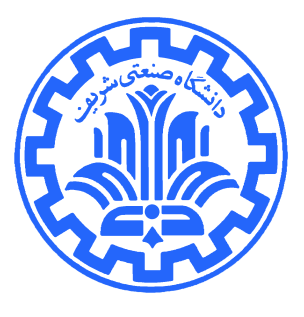 دانشگاه صنعتی شریفدانشکده مهندسی صنایعمهر 1389ساختار گزارش کارآموزی به ترتیب از روی جلد گزارش تا انتهای آن بصورت زیر است:جلد:  مطابق پیوست 1صفحه تقدیر و تشکرفهرست مطالبمثال:عنوان                                                                       صفحه۱) فصل اول : معرفی محل کار آموزی۱-۱) معرفی شرکت مهندسی …                                           3۱-۲) فعالیتهای کلی شرکت                                                 10۱-۳) چارت سازمانی شرکت                                              17....چکیدهچكيده خلاصه اي از تمام فصلهاي گزارش است كه در كمتر از يك صفحه نوشته مي شود. اگرچه چكيده در ابتداي گزارش قرار مي گيرد ولي معمولاً آخرين قسمت گزارش است كه تهيه و تنظيم مي شود. چكيدة يك گزارش بايد بنحوي ارائه شود كه خواننده با مطالعه چكيده درك صحيح و جامعي از تمام مطالب و كارهاي مهم ارائه شده در متن كامل گزارش بدست آورد. معرفی محل کارآموزیقسمتهاي مختلف اين فصل می تواند شامل موارد زیر باشد:تاریخچه و ذکر تولیدات یا خدماتچارت سازمانی ظرفیت کاری فرایند تولید یا خدمتگردش مواد در واحد تولیدی آزمايشگاهها تعداد نیروی انسانی در بخش های مختلف تکنولوژی های موجود در سازمانمشتریان سازمانجایگاه سازمان در بازار و رقابتمتن اصلیمطالبی که در متن اصلی گزارش کارآموزی باید باشد:معرفی محل کارآموزیفعالیتهای واگذارشدهدر این قسمت یا فصل ا ز بدنه اصلی شرح فعالیتهای که دانشجو معمولا در محل کار آموزی به او محول شده ویا همکاری داشته توضیح داده می شود.شرح تفضیلی آموخته هااین قسمت یا فصل شامل مطالب و موضوعاتی است که دانشجو در حین کار آموزی با آن آشناشده و یاد گرفته است. نتیجه گیریپیشنهادات و انتقادات پیوست ها فهرست منابع جلدپیوست 1دانشگاه صنعتی شریفدانشکده مهندسی صنایعمحل انجام کارآموزي:استاد راهنما:نام و نام خانوادگی کارآموز:شماره دانشجویی:تاریخ شروع کارآموزي: